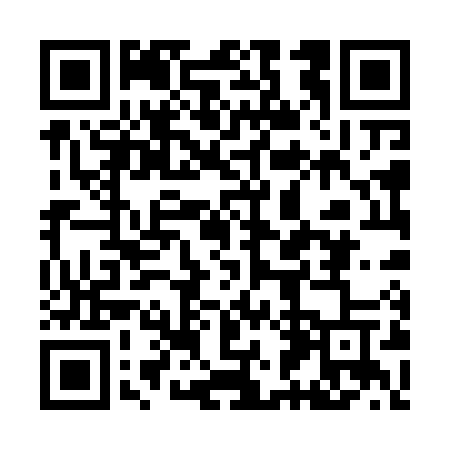 Ramadan times for Uljin County, South KoreaMon 11 Mar 2024 - Wed 10 Apr 2024High Latitude Method: NonePrayer Calculation Method: Muslim World LeagueAsar Calculation Method: ShafiPrayer times provided by https://www.salahtimes.comDateDayFajrSuhurSunriseDhuhrAsrIftarMaghribIsha11Mon5:135:136:3912:323:536:266:267:4712Tue5:125:126:3812:323:536:276:277:4813Wed5:105:106:3612:323:546:286:287:4914Thu5:095:096:3512:323:546:296:297:5015Fri5:075:076:3312:313:546:306:307:5116Sat5:055:056:3212:313:556:316:317:5217Sun5:045:046:3012:313:556:326:327:5318Mon5:025:026:2912:303:566:326:327:5419Tue5:015:016:2712:303:566:336:337:5520Wed4:594:596:2612:303:576:346:347:5621Thu4:584:586:2512:303:576:356:357:5722Fri4:564:566:2312:293:576:366:367:5823Sat4:544:546:2212:293:586:376:377:5924Sun4:534:536:2012:293:586:386:388:0025Mon4:514:516:1912:283:586:396:398:0126Tue4:504:506:1712:283:596:406:408:0227Wed4:484:486:1612:283:596:406:408:0328Thu4:464:466:1412:273:596:416:418:0429Fri4:454:456:1312:274:006:426:428:0530Sat4:434:436:1112:274:006:436:438:0631Sun4:414:416:1012:274:006:446:448:071Mon4:404:406:0812:264:006:456:458:082Tue4:384:386:0712:264:016:466:468:093Wed4:364:366:0512:264:016:476:478:104Thu4:354:356:0412:254:016:476:478:115Fri4:334:336:0212:254:016:486:488:126Sat4:314:316:0112:254:026:496:498:137Sun4:304:305:5912:244:026:506:508:158Mon4:284:285:5812:244:026:516:518:169Tue4:264:265:5712:244:026:526:528:1710Wed4:254:255:5512:244:036:536:538:18